Проект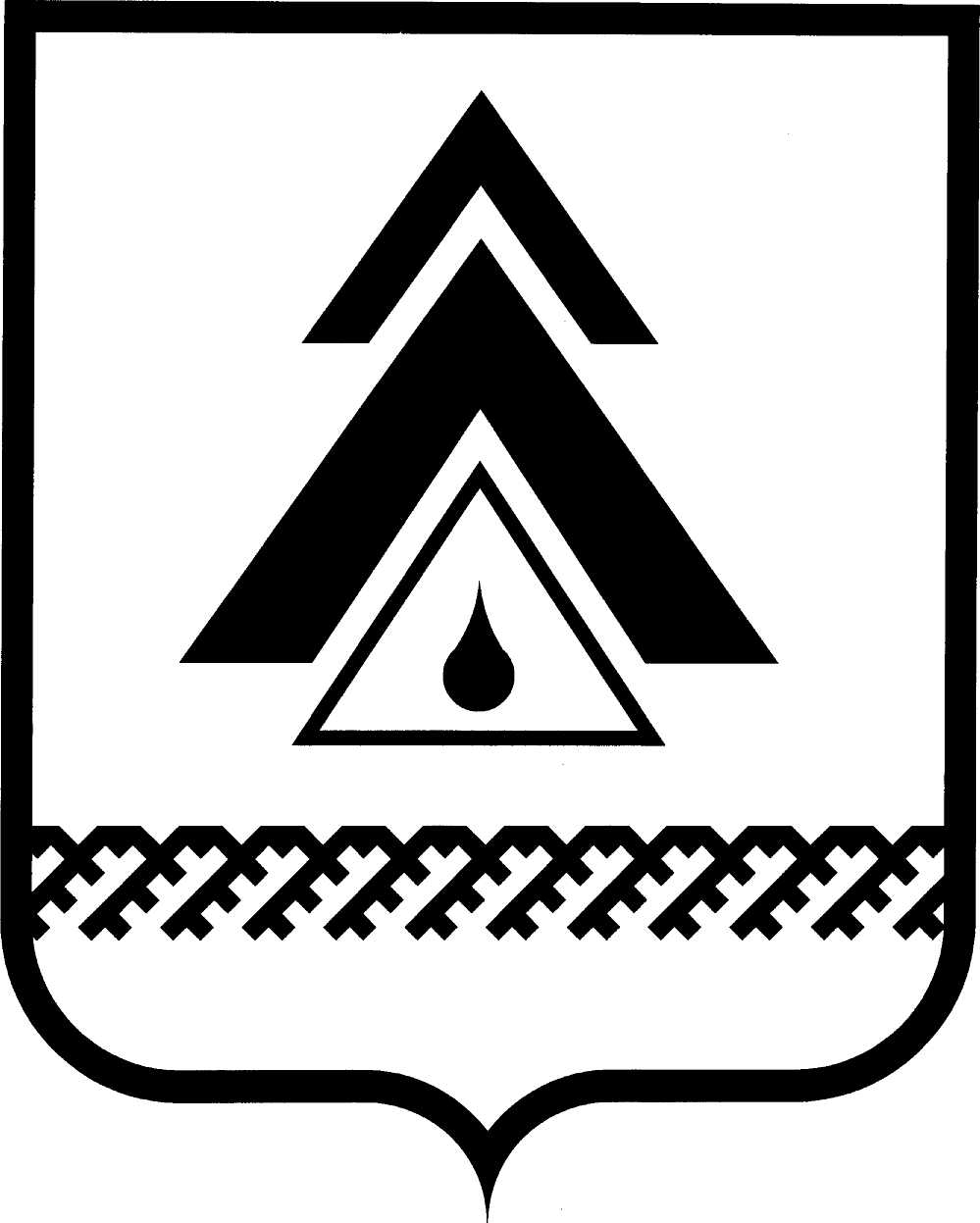 администрация Нижневартовского районаХанты-Мансийского автономного округа – ЮгрыПОСТАНОВЛЕНИЕОб отчете об исполнении бюджета района за 1 полугодие 2013 годаВ соответствии с пунктом 3 раздела 9 Порядка регулирования отдельных вопросов организации и осуществления бюджетного процесса в Нижневартовском районе, утвержденного решением Думы района от 05.10.2007 № 101, рассмотрев отчет об исполнении бюджета района за 1 полугодие 2013 года:1. Утвердить отчет об исполнении бюджета района за 1 полугодие 2013 года согласно приложению.2. Направить экземпляр отчета об исполнении бюджета района за 1 полугодие 2013 года в Думу района и Контрольно-счетную палату района для анализа.3. Пресс-службе администрации района (А.Н. Королёва) опубликовать постановление в районной газете «Новости Приобья».4. Контроль за выполнением постановления возложить на заместителя главы администрации района по экономике и финансам Т.А. Колокольцеву.Глава администрации района                                                            Б.А. СаломатинПриложение к постановлениюадминистрации районаот __________ № _____Отчетоб исполнении бюджета Нижневартовского района на 01 июля 2013 годаот _____________г. Нижневартовск№ _____        (тыс. руб.)(тыс. руб.)(тыс. руб.)№
п/пНаименование доходов и расходовВсего (тыс. руб.)123I. Доходы1.Налоговые и неналоговые доходы1 264 970,41.1.Налоги на прибыль, доходы817 408,21.1.1.Налог на доходы физических лиц817 408,21.2.Налоги на совокупный доход26 479,01.2.1.Налог, взимаемый в связи с применением упрощенной системы налогообложения20 770,91.2.2.Единый налог на вмененный доход для отдельных видов деятельности4 926,01.2.3.Единый сельскохозяйственный налог 207,91.2.4.Налог, взимаемый в виде стоимости патента в связи с применением упрощенной системы налогообложения574,21.3.Налоги на имущество19 140,91.3.1.Налог на имущество физических лиц9,51.3.2.Транспортный налог с организаций13 314,31.3.3.Транспортный налог с физических лиц3 785,91.3.4.Земельный налог2 031,21.4.Государственная пошлина2 116,01.4.1.Государственная пошлина по делам, рассматриваемым в судах общей юрисдикции, мировыми судьями (за исключением Верховного Суда Российской Федерации)1 140,41.4.2.Государственная пошлина за совершение действий, связанных с лицензированием, с проведением аттестации в случаях, если такая аттестация предусмотрена законодательством Российской Федерации, зачисляемая в бюджеты муниципальных районов1.4.3.Государственная пошлина за государственную регистрацию, а также за совершение прочих юридически значимых действий975,61.5.Задолженность и перерасчеты по отмененным налогам, сборам и иным обязательным платежам3,31.5.1.Налоги на имущество0,11.6.Доходы от использования имущества, находящегося в государственной и муниципальной собственности152 975,01.6.1.Проценты, полученные от предоставления бюджетных кредитов внутри страны1.6.2.Доходы, получаемые в виде арендной либо иной платы за передачу в возмездное пользование государственного и муниципального имущества (за исключением имущества бюджетных и автономных учреждений, а также имущества государственных и муниципальных унитарных предприятий, в том числе казенных)152 884,81.6.2.Доходы от государственных и муниципальных унитарных предприятий5,41.7.Платежи при пользовании природными ресурсами222 813,81.7.1.Плата за негативное воздействие на окружающую среду222 813,81.8.Доходы от оказания платных услуг и компенсации затрат государства1 614,51.8.1.Прочие доходы от компенсации затрат государства1 614,51.9.Доходы от продажи материальных и нематериальных активов10 418,91.9.1.Доходы от продажи квартир8 324,31.9.2.Доходы от реализации имущества, находящегося в государственной и муниципальной (за исключением имущества бюджетных и автономных учреждений, а также имущества государственных и муниципальных унитарных предприятий, в том числе казенных)1 894,81.9.3.Доходы от продажи земельных участков, находящихся в государственной и муниципальной собственности (за исключением земельных участков бюджетных и автономных учреждений)199,91.10.Штрафы, санкции, возмещение ущерба12 126,91.10.3.Денежные взыскания (штрафы) и иные суммы, взыскиваемые с лиц, виновных в совершении преступлений, и в возмещение ущерба имуществу5,01.10.5.Денежные взыскания (штрафы) за нарушение законодательства Российской Федерации о недрах, об особо охраняемых природных территориях, об охране и использовании животного мира, об экологической экспертизе, в области охраны окружающей среды, земельного законодательства, лесного законодательства, водного законодательства1 436,0Денежные взыскания (штрафы) за нарушение правил перевозки крупногабаритных тяжеловесных грузов по автомобильным дорогам общего пользования местного назначения муниципальных районов1.10.6.Денежные взыскания (штрафы) за нарушение законодательства в области обеспечения санитарно-эпидемиологического благополучия человека и законодательства в сфере защиты прав потребителей21,71.10.8.Денежные взыскания, налагаемые в возмещение ущерба, причиненного в результате незаконного или нецелевого использования бюджетных средств362,41.10.10.Денежные взыскания (штрафы) за нарушение законодательства Российской Федерации об административных правонарушениях, предусмотренные статьей 20.25 Кодекса Российской Федерации об административных правонарушениях17,61.10.11.Прочие поступления от денежных взысканий (штрафов) и иных сумм в возмещение ущерба10 193,81.11.Прочие неналоговые доходы-126,11.11.1.Невыясненные поступления-237,21.11.2.Прочие неналоговые доходы111,02.Безвозмездные поступления867 961,92.1.Безвозмездные поступления от других бюджетов бюджетной системы российской федерации846 152,42.1.1.Дотации бюджетам субъектов Российской Федерации и муниципальных образований10 075,42.1.2.Субсидии бюджетам субъектов Российской Федерации и муниципальных образований (межбюджетные субсидии)75 543,32.1.3.Субвенции бюджетам субъектов Российской Федерации и муниципальных образований619 348,62.1.4.Иные межбюджетные трансферты141 185,02.2.Прочие безвозмездные поступления21 475,92.2.1.Прочие безвозмездные поступления в бюджеты муниципальных районов21 475,92.3.Доходы бюджетов бюджетной системы российской федерации от возврата остатков субсидий, субвенций и иных межбюджетных трансфертов, имеющих целевое назначение, прошлых лет1 430,32.3.1.Доходы бюджетов муниципальных районов от возврата остатков субсидий, субвенций и иных межбюджетных трансфертов, имеющих целевое назначение, прошлых лет1 430,32.4.Возврат остатков субсидий, субвенций и иных межбюджетных трансфертов, имеющих целевое назначение, прошлых лет-1 096,72.4.1.Возврат остатков субсидий, субвенций и иных межбюджетных трансфертов, имеющих целевое назначение, прошлых лет из бюджетов муниципальных районов-1 096,7Всего доходы2 132 932,3II. Расходы1.Общегосударственные вопросы246 387,41.1.Функционирование высшего должностного лица субъекта Российской Федерации и муниципального образования12 522,61.2.Функционирование законодательных (представительных) органов государственной власти и представительных органов муниципальных образований5 998,81.3.Функционирование Правительства Российской Федерации, высших  исполнительных органов государственной власти субъектов Российской Федерации, местных администраций147 492,81.4.Судебная система1.5.Обеспечение деятельности финансовых, налоговых и таможенных органов и органов финансового (финансово-бюджетного) надзора2 656,01.6.Резервные фонды1.7.Другие общегосударственные вопросы77 717,22.Национальная оборона3 676,32.1.Мобилизационная и вневойсковая подготовка3 676,33.Национальная безопасность и правоохранительная деятельность11 869,03.1.Органы юстиции2 629,83.2.Предупреждение и ликвидация последствий чрезвычайных ситуаций природного и техногенного характера, гражданская оборона8 899,23.3.Другие вопросы в области национальной безопасности и правоохранительной деятельности340,04.Национальная экономика131 997,74.1.Общеэкономические вопросы2 003,54.2.Сельское хозяйство и рыболовство40 943,34.3.Транспорт38 831,64.4.Дорожное хозяйство19 146,64.5.Связь и информатика5 904,44.6.Другие вопросы в области национальной экономики25 168,35.Жилищно-коммунальное хозяйство225 063,55.1.Жилищное хозяйство109 528,95.2.Коммунальное хозяйство103 321,55.3.Благоустройство11 509,15.4.Другие вопросы в области жилищно-коммунального хозяйства704,06.Охрана окружающей среды1 095,66.1.Другие вопросы в области охраны окружающей среды1 095,67.Образование969 851,17.1.Дошкольное образование110 198,37.2.Общее образование799 369,57.3.Молодежная политика и оздоровление детей37 293,27.4.Другие вопросы в области образования22 990,18.Культура и кинематография 83 084,48.1.Культура76 798,98.2.Кинематография563,28.3.Другие вопросы в области культуры и кинематографии 5 722,39.Здравоохранение33 071,89.1.Стационарная медицинская помощь6 906,29.2.Амбулаторная помощь18 776,09.3.Медицинская помощь в дневных стационарах всех типов9.4.Скорая медицинская помощь120,59.5.Другие вопросы в области здравоохранения7 269,110.Социальная политика65 486,710.1.Пенсионное обеспечение1 700,510.2.Социальное обеспечение населения21 952,710.3.Охрана семьи и детства32 723,410.4.Другие вопросы в области социальной политики9 110,111.Физическая культура и спорт12 229,111.1.Физическая культура1 613,011.2.Массовый спорт9 817,011.3.Другие вопросы в области физической культуры и спорта799,112.Средства массовой информации23 226,412.1.Телевидение и радиовещание14 755,812.2.Периодическая печать и издательства8 470,613.Обслуживание государственного и муниципального долга13.1.Обслуживание государственного внутреннего и муниципального долга14.Межбюджетные трансферты бюджетам субъектов Российской Федерации и муниципальных образований общего характера276 116,614.1.Дотации на выравнивание бюджетной обеспеченности субъектов Российской Федерации и муниципальных образований49 330,814.2.Иные дотации226 785,8Всего расходы2 083 155,6Результат исполнения бюджета (дефицит «-», профицит «+»)+ 49 776,7